Office of Mayor Jacob Frey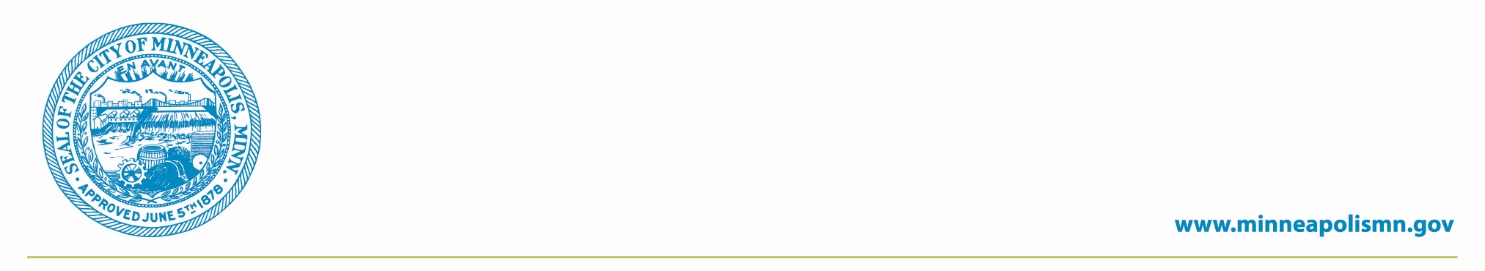 350 S. Fifth St. - Room 331Minneapolis, MN 55415TEL  612.673.2100May 17, 2022The Honorable Jamie Becker-Finn, ChairThe Honorable Carlos Mariani, ChairMinnesota House of RepresentativesPublic Safety and Criminal Justice Reform Committee383 State Office Building100 Rev Dr Martin Luther King Jr BlvdSt. Paul, MN 55155Dear Chairs Becker-Finn and Mariani, and Members of the Joint Judiciary and Public Safety and Criminal Justice Reform Committee:Thank you for the invitation to testify and comment at your hearing tomorrow afternoon to discuss the Minnesota Department of Human Rights’ findings into the City of Minneapolis and the Minneapolis Police Department. Unfortunately, we are unable to attend but wanted to share some thoughts on public safety reform and our appreciation for the deliberative work you are currently engaged in.As you know, the City’s discussion with the Minnesota Department of Human Rights is an ongoing legal matter, so we cannot comment further now. The City of Minneapolis agrees that reforms to public safety are of critical importance, both in Minneapolis and throughout the State of Minnesota. We have testified in support of provisions in the House public safety package, including for additional funding to recruit and retain officers, violence prevention and intervention initiatives and support for community based public safety approaches that are proven to work. We look forward to continuing to work on these pressing issues with state and federal officials. Thank you for your work on these critical issues.Sincerely,Jacob Frey						Andrea JenkinsMayor							City Council PresidentCity of Minneapolis					City of Minneapolis